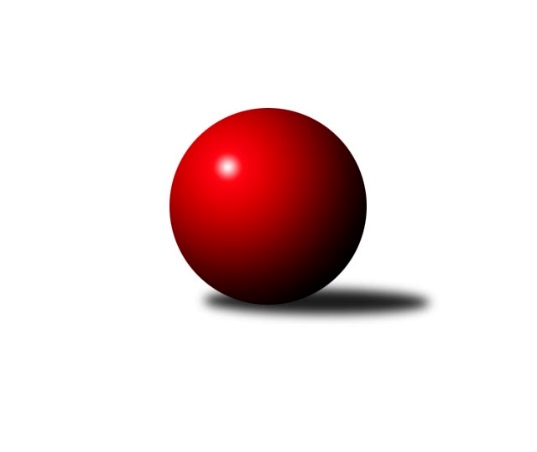 Č.7Ročník 2010/2011	24.10.2010Nejlepšího výkonu v tomto kole: 2567 dosáhlo družstvo: TJ Sokol Bohumín ˝B˝Krajský přebor MS 2010/2011Výsledky 7. kolaSouhrnný přehled výsledků:TJ Sokol Michálkovice ˝B˝	- TJ Unie Hlubina ˝A˝	8:8	2371:2371		22.10.TJ Frenštát p.R.˝A˝	- TJ Spartak Bílovec ˝A˝	10:6	2480:2448		23.10.TJ Sokol Bohumín ˝B˝	- TJ Zubří˝A˝	12:4	2567:2344		23.10.TJ VOKD Poruba ˝B˝	- SKK Ostrava B	6:10	2374:2421		23.10.KK Minerva Opava ˝B˝	- TJ Odry ˝B˝	12:4	2505:2392		24.10.KK Lipník nad Bečvou ˝A˝	- TJ Opava ˝C˝		dohrávka		28.10.Tabulka družstev:	1.	TJ Unie Hlubina ˝A˝	6	5	1	0	63 : 33 	 	 2466	11	2.	TJ Sokol Bohumín ˝B˝	7	5	0	2	66 : 46 	 	 2435	10	3.	TJ Sokol Michálkovice ˝B˝	7	4	1	2	71 : 41 	 	 2433	9	4.	KK Lipník nad Bečvou ˝A˝	6	4	0	2	62 : 34 	 	 2466	8	5.	KK Minerva Opava ˝B˝	7	4	0	3	55 : 57 	 	 2368	8	6.	SKK Ostrava B	7	3	1	3	56 : 56 	 	 2419	7	7.	TJ Nový Jičín ˝A˝	6	3	0	3	53 : 43 	 	 2412	6	8.	TJ VOKD Poruba ˝B˝	7	3	0	4	50 : 62 	 	 2337	6	9.	TJ Spartak Bílovec ˝A˝	6	2	1	3	52 : 44 	 	 2488	5	10.	TJ Opava ˝C˝	5	2	0	3	37 : 43 	 	 2449	4	11.	TJ Zubří˝A˝	6	2	0	4	41 : 55 	 	 2353	4	12.	TJ Frenštát p.R.˝A˝	6	2	0	4	36 : 60 	 	 2410	4	13.	TJ Odry ˝B˝	6	0	0	6	14 : 82 	 	 2294	0Podrobné výsledky kola:	 TJ Sokol Michálkovice ˝B˝	2371	8:8	2371	TJ Unie Hlubina ˝A˝	Ivo Herzán	 	 179 	 187 		366 	 0:2 	 392 	 	211 	 181		Michal Zatyko	Zdeněk Zhýbala	 	 196 	 191 		387 	 0:2 	 416 	 	208 	 208		Michal Hejtmánek	Pavel Čech	 	 201 	 194 		395 	 2:0 	 389 	 	195 	 194		Jiří Břeska	Petr Jurášek	 	 208 	 226 		434 	 2:0 	 389 	 	184 	 205		Radmila Pastvová	Oldřich Bidrman	 	 197 	 194 		391 	 0:2 	 395 	 	207 	 188		František Oliva	Jan Zych	 	 201 	 197 		398 	 2:0 	 390 	 	186 	 204		Petr Chodurarozhodčí: Nejlepší výkon utkání: 434 - Petr Jurášek	 TJ Frenštát p.R.˝A˝	2480	10:6	2448	TJ Spartak Bílovec ˝A˝	Jaroslav  Petr	 	 211 	 202 		413 	 0:2 	 423 	 	214 	 209		Karel Šnajdárek	Milan  Kučera	 	 202 	 194 		396 	 0:2 	 404 	 	202 	 202		Antonín Fabík	Vladimír Vojkůvka	 	 186 	 222 		408 	 2:0 	 366 	 	196 	 170		Jaroslav Černý	Jaromír Matějek	 	 221 	 208 		429 	 2:0 	 411 	 	184 	 227		Karel Mareček	Ladislav  Petr	 	 218 	 197 		415 	 0:2 	 436 	 	202 	 234		Milan Binar	Zdeněk Michna	 	 230 	 189 		419 	 2:0 	 408 	 	215 	 193		Vladimír Štacharozhodčí: Nejlepší výkon utkání: 436 - Milan Binar	 TJ Sokol Bohumín ˝B˝	2567	12:4	2344	TJ Zubří˝A˝	Pavel Niesyt	 	 220 	 216 		436 	 2:0 	 385 	 	200 	 185		Lubomír Krupa	Dalibor Hamrozy	 	 210 	 222 		432 	 2:0 	 404 	 	192 	 212		Radim Krupa	Miroslav Paloc	 	 220 	 227 		447 	 2:0 	 347 	 	166 	 181		Jiří Ondřej	Karol Nitka	 	 198 	 220 		418 	 0:2 	 421 	 	228 	 193		Josef Šturma	Štefan Dendis	 	 208 	 210 		418 	 2:0 	 361 	 	165 	 196		Ota Adámek	Josef Kuzma	 	 206 	 210 		416 	 0:2 	 426 	 	214 	 212		Jiří Křenekrozhodčí: Nejlepší výkon utkání: 447 - Miroslav Paloc	 TJ VOKD Poruba ˝B˝	2374	6:10	2421	SKK Ostrava B	Petr Oravec	 	 189 	 190 		379 	 0:2 	 402 	 	206 	 196		Petr Šebestík	Pavel Krompolc	 	 187 	 184 		371 	 0:2 	 408 	 	194 	 214		Jan Pavlosek	Jan Žídek	 	 206 	 204 		410 	 2:0 	 387 	 	195 	 192		Pavel Gerlich	Petr Číž	 	 202 	 177 		379 	 0:2 	 434 	 	216 	 218		Radek Foltýn	Jaroslav Klekner	 	 207 	 203 		410 	 2:0 	 402 	 	201 	 201		Miroslav Bohm	Tomáš Foniok	 	 215 	 210 		425 	 2:0 	 388 	 	183 	 205		Dan  Šodekrozhodčí: Nejlepší výkon utkání: 434 - Radek Foltýn	 KK Minerva Opava ˝B˝	2505	12:4	2392	TJ Odry ˝B˝	Jan Král	 	 214 	 221 		435 	 2:0 	 380 	 	200 	 180		Daniel Ševčík st.	Lubomír Bičík	 	 204 	 208 		412 	 2:0 	 377 	 	203 	 174		Daniel Donéé	Vladimír Staněk	 	 209 	 221 		430 	 2:0 	 389 	 	202 	 187		Josef Šustek	Zdeněk Štohanzl	 	 203 	 222 		425 	 2:0 	 408 	 	207 	 201		Lucie Kučáková	Karel Vágner	 	 193 	 191 		384 	 0:2 	 409 	 	201 	 208		Roman Šima	Tomáš Král	 	 198 	 221 		419 	 0:2 	 429 	 	221 	 208		Jiří Brožrozhodčí: Nejlepší výkon utkání: 435 - Jan KrálPořadí jednotlivců:	jméno hráče	družstvo	celkem	plné	dorážka	chyby	poměr kuž.	Maximum	1.	Daniel Dudek 	TJ Sokol Michálkovice ˝B˝	443.00	295.7	147.3	3.8	4/4	(474)	2.	Milan Binar 	TJ Spartak Bílovec ˝A˝	431.17	289.3	141.8	4.7	4/4	(460)	3.	Jiří Sequens 	TJ Spartak Bílovec ˝A˝	430.67	304.3	126.3	4.2	3/4	(466)	4.	Jitka Szczyrbová 	KK Lipník nad Bečvou ˝A˝	427.00	285.3	141.7	2.9	4/4	(458)	5.	Zdeněk   Macháček st. 	KK Lipník nad Bečvou ˝A˝	425.67	287.9	137.8	4.1	4/4	(461)	6.	Karel Šnajdárek 	TJ Spartak Bílovec ˝A˝	421.50	288.8	132.8	3.9	4/4	(441)	7.	František Oliva 	TJ Unie Hlubina ˝A˝	421.08	284.2	136.9	3.3	3/3	(468)	8.	Štefan Dendis 	TJ Sokol Bohumín ˝B˝	420.94	292.7	128.3	5.6	4/4	(456)	9.	Michal Blažek 	TJ Opava ˝C˝	420.67	290.0	130.7	4.0	3/4	(446)	10.	Ladislav  Petr 	TJ Frenštát p.R.˝A˝	420.30	290.0	130.3	4.4	5/5	(434)	11.	Josef Zavacký 	TJ Nový Jičín ˝A˝	420.22	285.8	134.4	5.1	3/4	(435)	12.	Karel Škrobánek 	TJ Opava ˝C˝	418.38	282.0	136.4	5.5	4/4	(438)	13.	Jan Pospěch 	TJ Nový Jičín ˝A˝	418.33	283.2	135.1	4.7	3/4	(445)	14.	Karel Mareček 	TJ Spartak Bílovec ˝A˝	418.33	291.4	126.9	5.4	3/4	(435)	15.	Michal Hejtmánek 	TJ Unie Hlubina ˝A˝	418.25	288.0	130.3	4.1	3/3	(466)	16.	Tomáš Polášek 	SKK Ostrava B	417.75	284.7	133.1	5.2	4/5	(436)	17.	Vladimír Štacha 	TJ Spartak Bílovec ˝A˝	415.75	283.8	131.9	6.8	4/4	(430)	18.	Petr Chodura 	TJ Unie Hlubina ˝A˝	414.92	278.6	136.3	2.5	3/3	(455)	19.	Jaroslav  Petr 	TJ Frenštát p.R.˝A˝	414.80	286.0	128.8	5.7	5/5	(443)	20.	Radek Foltýn 	SKK Ostrava B	414.33	286.8	127.6	6.3	4/5	(434)	21.	Richard Štětka 	KK Lipník nad Bečvou ˝A˝	414.25	281.5	132.8	6.3	4/4	(447)	22.	Rostislav Pelz 	KK Lipník nad Bečvou ˝A˝	413.92	287.4	126.5	8.3	4/4	(425)	23.	Michal Pavič 	TJ Nový Jičín ˝A˝	413.75	285.9	127.8	4.1	4/4	(430)	24.	Vilém Zeiner 	KK Lipník nad Bečvou ˝A˝	413.56	289.4	124.1	7.4	3/4	(430)	25.	Jiří Brož 	TJ Odry ˝B˝	413.50	288.2	125.3	5.8	5/5	(435)	26.	Alexej Kudělka 	TJ Nový Jičín ˝A˝	411.75	290.0	121.8	6.1	4/4	(432)	27.	Rudolf Tvrdoň 	TJ Opava ˝C˝	409.25	272.3	137.0	4.3	4/4	(430)	28.	Josef Kuzma 	TJ Sokol Bohumín ˝B˝	408.75	278.8	130.0	4.9	4/4	(429)	29.	Michal Zatyko 	TJ Unie Hlubina ˝A˝	408.58	280.8	127.8	4.6	3/3	(437)	30.	Zdeněk Zhýbala 	TJ Sokol Michálkovice ˝B˝	408.44	280.3	128.2	5.0	4/4	(421)	31.	Radim Krupa 	TJ Zubří˝A˝	407.22	286.4	120.8	4.0	3/4	(438)	32.	Radmila Pastvová 	TJ Unie Hlubina ˝A˝	406.22	279.1	127.1	5.8	3/3	(470)	33.	Miroslav Paloc 	TJ Sokol Bohumín ˝B˝	406.00	285.9	120.1	8.9	4/4	(447)	34.	Miroslav Bohm 	SKK Ostrava B	405.87	277.2	128.7	3.9	5/5	(455)	35.	Pavel Niesyt 	TJ Sokol Bohumín ˝B˝	405.81	279.0	126.8	6.4	4/4	(450)	36.	Jan Král 	KK Minerva Opava ˝B˝	405.81	280.6	125.3	7.7	4/4	(452)	37.	Milan  Kučera 	TJ Frenštát p.R.˝A˝	405.70	286.5	119.2	8.5	5/5	(433)	38.	Jiří Křenek 	TJ Zubří˝A˝	405.50	279.6	125.9	3.6	4/4	(427)	39.	Tomáš Král 	KK Minerva Opava ˝B˝	405.38	280.9	124.4	4.9	4/4	(429)	40.	Pavel Gerlich 	SKK Ostrava B	404.25	282.3	122.0	4.2	4/5	(464)	41.	Dalibor Hamrozy 	TJ Sokol Bohumín ˝B˝	404.06	273.6	130.5	5.8	4/4	(432)	42.	Jaromír Matějek 	TJ Frenštát p.R.˝A˝	403.20	284.4	118.8	9.4	5/5	(429)	43.	Jana Tvrdoňová 	TJ Opava ˝C˝	403.13	282.6	120.5	6.6	4/4	(435)	44.	Petr Jurášek 	TJ Sokol Michálkovice ˝B˝	402.44	273.4	129.0	4.9	4/4	(438)	45.	Dan  Šodek 	SKK Ostrava B	402.40	275.4	127.0	4.8	5/5	(438)	46.	Jaroslav Klekner 	TJ VOKD Poruba ˝B˝	402.00	270.1	131.9	4.3	3/4	(410)	47.	Tomáš Foniok 	TJ VOKD Poruba ˝B˝	400.75	280.6	120.2	7.3	4/4	(429)	48.	Antonín Fabík 	TJ Spartak Bílovec ˝A˝	398.38	284.8	113.6	9.4	4/4	(430)	49.	Libor Jurečka 	TJ Nový Jičín ˝A˝	398.33	277.3	121.0	8.0	3/4	(427)	50.	Ivo Herzán 	TJ Sokol Michálkovice ˝B˝	396.22	279.8	116.4	7.4	3/4	(405)	51.	Jiří Břeska 	TJ Unie Hlubina ˝A˝	395.33	273.0	122.3	5.3	3/3	(411)	52.	Tomáš Valíček 	TJ Opava ˝C˝	395.25	281.8	113.5	8.4	4/4	(424)	53.	Jaroslav Pavlát 	TJ Zubří˝A˝	394.67	274.0	120.7	8.3	3/4	(436)	54.	Zdeněk Michna 	TJ Frenštát p.R.˝A˝	393.75	275.5	118.3	7.3	4/5	(419)	55.	František Křák 	TJ VOKD Poruba ˝B˝	393.67	276.6	117.1	10.4	3/4	(426)	56.	Karol Nitka 	TJ Sokol Bohumín ˝B˝	393.63	273.7	119.9	5.5	4/4	(426)	57.	Josef Šturma 	TJ Zubří˝A˝	392.00	275.7	116.3	9.7	3/4	(421)	58.	Libor Žíla 	TJ VOKD Poruba ˝B˝	389.17	273.6	115.6	8.6	4/4	(426)	59.	Vladimír Staněk 	KK Minerva Opava ˝B˝	388.75	271.1	117.7	7.7	4/4	(434)	60.	Jaroslav Černý 	TJ Spartak Bílovec ˝A˝	388.44	276.2	112.2	9.2	3/4	(411)	61.	Renáta Smijová 	KK Minerva Opava ˝B˝	388.33	276.8	111.5	7.2	3/4	(407)	62.	Karel Vágner 	KK Minerva Opava ˝B˝	387.44	277.4	110.0	9.4	4/4	(429)	63.	Ota Adámek 	TJ Zubří˝A˝	386.88	267.8	119.1	7.4	4/4	(436)	64.	Daniel Ševčík  st.	TJ Odry ˝B˝	386.20	282.0	104.2	11.0	5/5	(409)	65.	Petr Šebestík 	SKK Ostrava B	385.47	269.3	116.2	8.7	5/5	(423)	66.	Pavel Krompolc 	TJ VOKD Poruba ˝B˝	384.00	268.5	115.5	10.5	4/4	(405)	67.	Zdeněk Krejčiřík 	KK Lipník nad Bečvou ˝A˝	382.67	291.7	91.0	12.0	3/4	(404)	68.	Jan Žídek 	TJ VOKD Poruba ˝B˝	382.44	266.6	115.9	9.1	3/4	(410)	69.	Roman Šima 	TJ Odry ˝B˝	381.13	265.4	115.8	11.3	4/5	(434)	70.	Jiří Hradil 	TJ Nový Jičín ˝A˝	378.56	270.2	108.3	9.2	3/4	(397)	71.	Lubomír Krupa 	TJ Zubří˝A˝	375.75	268.5	107.3	7.0	4/4	(409)	72.	Jiří Ondřej 	TJ Zubří˝A˝	374.67	270.0	104.7	10.0	3/4	(413)	73.	Petr Oravec 	TJ VOKD Poruba ˝B˝	374.56	279.4	95.1	13.6	3/4	(401)	74.	Lucie Kučáková 	TJ Odry ˝B˝	374.30	270.6	103.7	14.0	5/5	(408)	75.	Oldřich Bidrman 	TJ Sokol Michálkovice ˝B˝	367.83	265.0	102.8	9.4	4/4	(400)	76.	Ján Pelikán 	TJ Nový Jičín ˝A˝	362.00	250.0	112.0	10.0	4/4	(411)	77.	Daniel Donéé 	TJ Odry ˝B˝	358.30	253.6	104.7	11.1	5/5	(419)		Michal Babinec  ml 	TJ Unie Hlubina ˝A˝	458.00	299.0	159.0	4.0	1/3	(458)		Dana Lamichová 	TJ Opava ˝C˝	441.75	295.8	146.0	2.8	2/4	(456)		Jan  Krupa ml. 	TJ Zubří˝A˝	432.00	302.0	130.0	7.5	1/4	(432)		Zdeněk Štohanzl 	KK Minerva Opava ˝B˝	425.83	291.2	134.7	6.3	2/4	(432)		Pavel Čech 	TJ Sokol Michálkovice ˝B˝	422.38	282.3	140.1	2.5	2/4	(446)		Jan Zych 	TJ Sokol Michálkovice ˝B˝	421.17	284.3	136.8	2.8	2/4	(448)		Jiří Slovák 	TJ Zubří˝A˝	419.00	279.0	140.0	5.0	1/4	(419)		Pavel Marek 	TJ Unie Hlubina ˝A˝	419.00	296.0	123.0	5.0	1/3	(419)		Josef Navalaný 	TJ Unie Hlubina ˝A˝	413.00	298.0	115.0	5.0	1/3	(413)		Vladimír Vojkůvka 	TJ Frenštát p.R.˝A˝	411.50	280.0	131.5	8.0	2/5	(415)		Radek Škarka 	TJ Nový Jičín ˝A˝	410.50	283.5	127.0	5.0	2/4	(421)		Milan Franer 	TJ Opava ˝C˝	409.00	285.0	124.0	7.0	1/4	(409)		Jan Pavlosek 	SKK Ostrava B	408.00	284.0	124.0	8.0	1/5	(408)		Zdeněk Bordovský 	TJ Frenštát p.R.˝A˝	406.00	294.0	112.0	10.0	1/5	(406)		Rudolf Riezner 	TJ Unie Hlubina ˝A˝	405.00	274.0	131.0	4.0	1/3	(405)		Jaromír Hendrych 	TJ Opava ˝C˝	401.00	278.0	123.0	12.0	1/4	(401)		Daniel Malina 	TJ Odry ˝B˝	397.00	273.0	124.0	7.0	1/5	(397)		Lubomír Bičík 	KK Minerva Opava ˝B˝	396.00	286.0	110.0	11.5	2/4	(412)		Vladimír Rada 	TJ VOKD Poruba ˝B˝	393.00	285.0	108.0	8.0	1/4	(393)		Josef Klapetek 	TJ Opava ˝C˝	393.00	295.0	98.0	8.0	1/4	(393)		Lubomír Richter 	TJ Sokol Bohumín ˝B˝	392.50	276.5	116.0	9.0	1/4	(406)		Roman Šíma 	TJ Odry ˝B˝	392.00	267.0	125.0	6.0	1/5	(392)		Tomáš Binek 	TJ Frenštát p.R.˝A˝	390.50	270.5	120.0	7.5	2/5	(415)		Miroslav  Makový 	TJ Frenštát p.R.˝A˝	390.00	268.0	122.0	5.0	1/5	(390)		Radek Říman 	TJ Sokol Michálkovice ˝B˝	390.00	278.0	112.0	9.0	1/4	(390)		Josef Šustek 	TJ Odry ˝B˝	389.00	295.0	94.0	16.0	1/5	(389)		Tomáš Kubát 	SKK Ostrava B	387.00	271.0	116.0	7.0	1/5	(387)		Jaroslav Mika 	TJ Odry ˝B˝	384.33	262.3	122.0	6.0	3/5	(419)		Michal Blinka 	SKK Ostrava B	384.00	293.0	91.0	14.5	2/5	(404)		Lubomír Škrobánek 	TJ Opava ˝C˝	382.50	273.5	109.0	6.0	2/4	(393)		Jan Špalek 	KK Lipník nad Bečvou ˝A˝	381.75	262.5	119.3	7.0	2/4	(392)		Jan Strnadel 	KK Minerva Opava ˝B˝	381.00	286.0	95.0	12.0	1/4	(381)		Petr Číž 	TJ VOKD Poruba ˝B˝	379.00	264.0	115.0	10.0	1/4	(379)		Petr Frank 	KK Minerva Opava ˝B˝	378.17	257.2	121.0	6.3	2/4	(431)		Jaroslav Jurášek 	TJ Sokol Michálkovice ˝B˝	378.00	271.0	107.0	8.0	1/4	(378)		Vlastimil Chott 	TJ Odry ˝B˝	377.00	262.0	115.0	12.5	2/5	(381)		Jiří Veselý 	TJ Frenštát p.R.˝A˝	363.00	267.0	96.0	16.0	1/5	(363)		Pavel Tobiáš 	TJ Frenštát p.R.˝A˝	311.00	243.0	68.0	23.0	1/5	(311)Sportovně technické informace:Starty náhradníků:registrační číslo	jméno a příjmení 	datum startu 	družstvo	číslo startu
Hráči dopsaní na soupisku:registrační číslo	jméno a příjmení 	datum startu 	družstvo	Program dalšího kola:8. kolo28.10.2010	čt	10:00	KK Lipník nad Bečvou ˝A˝ - TJ Opava ˝C˝ (dohrávka z 7. kola)	4.11.2010	čt	16:30	TJ Zubří˝A˝ - TJ VOKD Poruba ˝B˝	6.11.2010	so	9:00	SKK Ostrava B - TJ Frenštát p.R.˝A˝	6.11.2010	so	9:00	TJ Unie Hlubina ˝A˝ - KK Minerva Opava ˝B˝	6.11.2010	so	9:00	TJ Spartak Bílovec ˝A˝ - TJ Nový Jičín ˝A˝	6.11.2010	so	13:30	TJ Odry ˝B˝ - TJ Sokol Bohumín ˝B˝	6.11.2010	so	14:00	TJ Opava ˝C˝ - TJ Sokol Michálkovice ˝B˝	Nejlepší šestka kola - absolutněNejlepší šestka kola - absolutněNejlepší šestka kola - absolutněNejlepší šestka kola - absolutněNejlepší šestka kola - dle průměru kuželenNejlepší šestka kola - dle průměru kuželenNejlepší šestka kola - dle průměru kuželenNejlepší šestka kola - dle průměru kuželenNejlepší šestka kola - dle průměru kuželenPočetJménoNázev týmuVýkonPočetJménoNázev týmuPrůměr (%)Výkon1xMiroslav PalocBohumín B4472xPetr JurášekMichálkov.B111.694342xPavel NiesytBohumín B4361xRadek FoltýnSKK B109.024343xMilan BinarBílovec A4361xMiroslav PalocBohumín B108.894472xJan KrálMinerva B4352xMilan BinarBílovec A107.094361xPetr JurášekMichálkov.B4343xMichal HejtmánekHlubina A107.054161xRadek FoltýnSKK B4341xTomáš FoniokVOKD B106.76425